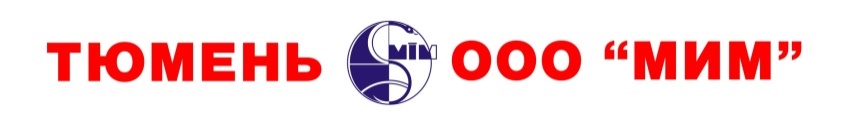 Устройство для активного дренирования ран однократного применения стерильное по ТУ 9398-019-27380060-2014РУ № РЗН 2015/3106 № п/пНаименованиеТехнические и функциональные характеристики товара1Устройство для активного дренирования ран, баллон 250 мл (с двумя дренажными узлами)*Устройство для активного дренирования ран однократного применения. Предназначено для активного (за счет вакуума) дренирования ран в до -или послеоперационный периоды. Изготовлено из полимерных материалов медицинского назначения.Устройство состоит из гофрированного баллона 250 мл и двух узлов дренирования.  Гофрированный баллон снабжен съёмной пробкой. На внутренней стороне пробки баллона находится невозвратный клапан, который препятствует случайному попаданию биологической жидкости обратно в дренажную трубку и обеспечивает закрытость дренажной системы от контакта с внешней средой при отсоединении трубки от баллона. На наружной стороне пробки баллона находится воздушный клапан, который обеспечивает удобство работы персонала с устройством. Также на наружной стороне пробке находится штуцер, к которому через переходник присоединяется узел дренирования.     Узлы дренирования:1) узел дренирования, состоящий из трубки дренажной наружным диаметром 5,5 мм длиной 500 мм с переходником;2) узел дренирования, состоящий из трубки дренажной наружным диаметром  5,5 мм длиной 380 мм с переходником, трубки дренажной наружным диаметром 5,5 мм длиной 380 мм с переходником, трубки соединительной наружным диаметром 5,5 мм длиной 120 мм с тройником.На баллоне находится элемент крепления.   Каждое устройство упаковано в индивидуальную упаковку. Упаковка отражает полную информацию о продукте: № партии, номер НТД, информацию о регистрации и сертификации, дату окончания срока годности, данные о производителе. Устройство  стерильно, апирогенно, нетоксично. Стерилизация газовая – оксидом этилена. Срок годности 5 лет. Россия, Тюмень,     ООО «МИМ»*Количество дренажных узлов может быть изменено по желанию заказчика2Устройство для активного дренирования ран, баллон 500 мл (с тремя дренажными узлами)*Устройство для активного дренирования ран однократного применения. Предназначено для активного (за счет вакуума) дренирования ран в до -или послеоперационный периоды. Изготовлено из полимерных материалов медицинского назначения.Устройство состоит из гофрированного баллона 500 мл и трёх узлов  дренирования.  Гофрированный баллон снабжен съёмной пробкой. На внутренней стороне пробки баллона находится невозвратный клапан, который препятствует случайному попаданию биологической жидкости обратно в дренажную трубку и обеспечивает закрытость дренажной системы от контакта с внешней средой при отсоединении трубки от баллона. На наружной стороне пробки баллона находится воздушный клапан, который обеспечивает удобство работы персонала с устройством. Также на наружной стороне пробке находится штуцер, к которому через переходник присоединяется узел дренирования.     Узлы дренирования:1) узел дренирования, состоящий из трубки дренажной наружным диаметром 5,5 мм длиной 500 мм с переходником;2) узел дренирования, состоящий из трубки дренажной наружным диаметром  5,5 мм длиной 380 мм с переходником, трубки дренажной наружным диаметром 5,5 мм длиной 380 мм с переходником, трубки соединительной наружным диаметром 5,5 мм длиной 120 мм с тройником,3) узел дренирования, состоящий из трубки дренажной наружным диаметром 11,0 мм длиной 700 мм с переходником.На баллоне находится элемент крепления. Каждое устройство упаковано в индивидуальную упаковку. Упаковка отражает полную информацию о продукте: № партии, номер НТД, информацию о регистрации и сертификации, дату окончания срока годности, данные о производителе. Устройство  стерильно, апирогенно, нетоксично. Стерилизация газовая – оксидом этилена. Срок годности 5 лет. Россия, Тюмень,     ООО «МИМ»*Количество дренажных узлов может быть изменено по желанию заказчика